
2023-2024 Meeting Space Rental Funding Application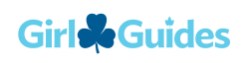 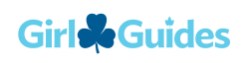 Complete this form to apply for the NL Council Meeting Space Rental Funding. 
Please send completed form to nearyc@girlguides.ca, and write subject line:
“Meeting Space Application” and include your Area name. UnitDistrict Area Number of: Girl members Adult members & Youth Unit AssistantsPrevious meeting space (regular indoor meeting space used previously):Reason for needing a new meeting space:
Do you regularly meet in a shared space with another unit?If yes, what unit(s) do you meet with?Amount of funding requested: (maximum $500)New meeting space identified: Proposed new meeting cost (specify per meeting or per month)Contact information for new meeting space (Name with phone number or email)*For units that didn’t meet in NL public schools, please include proof of cancelled meeting space with your application (i.e. email from original meeting location, text message screenshot, etc.). *Proof of new rental space booking may be required (ie: Booking confirmation). *A receipt for rental expenses will be required. *Funding can be used for rental fees or cleaning fees (billed by rental organization). Additional comments:

Application completed by: Date: 